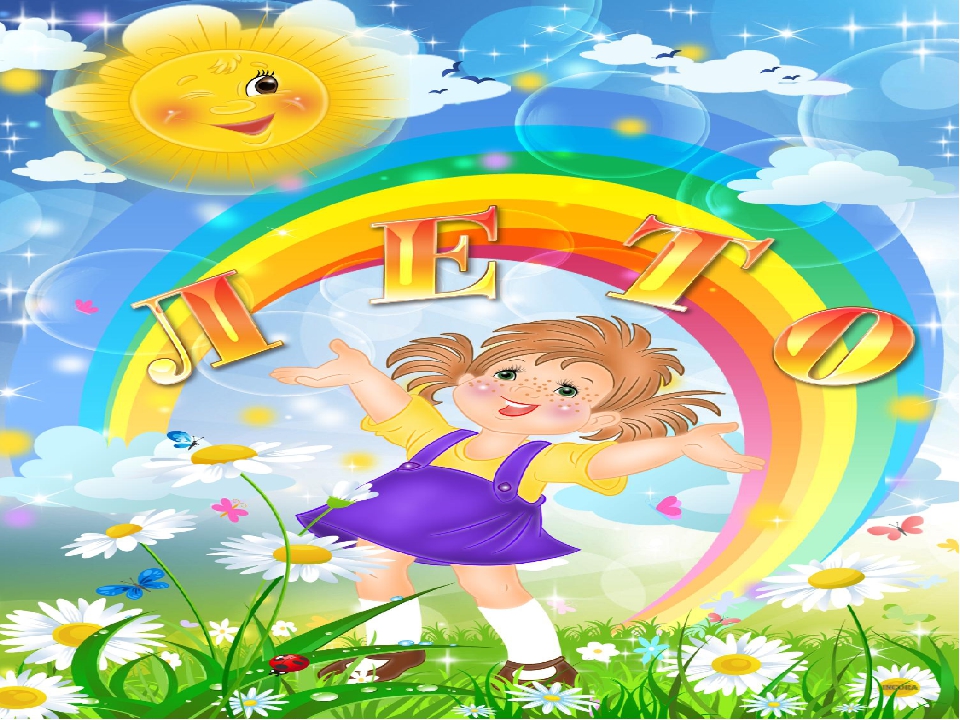 Мы летом не скучаем!Играем, загораем!Еще мы закаляемся И силы набираемся!В первый день чудесный лета
Праздник отмечаем этот,
Чтобы дети всей Земли,
Быть счастливыми могли!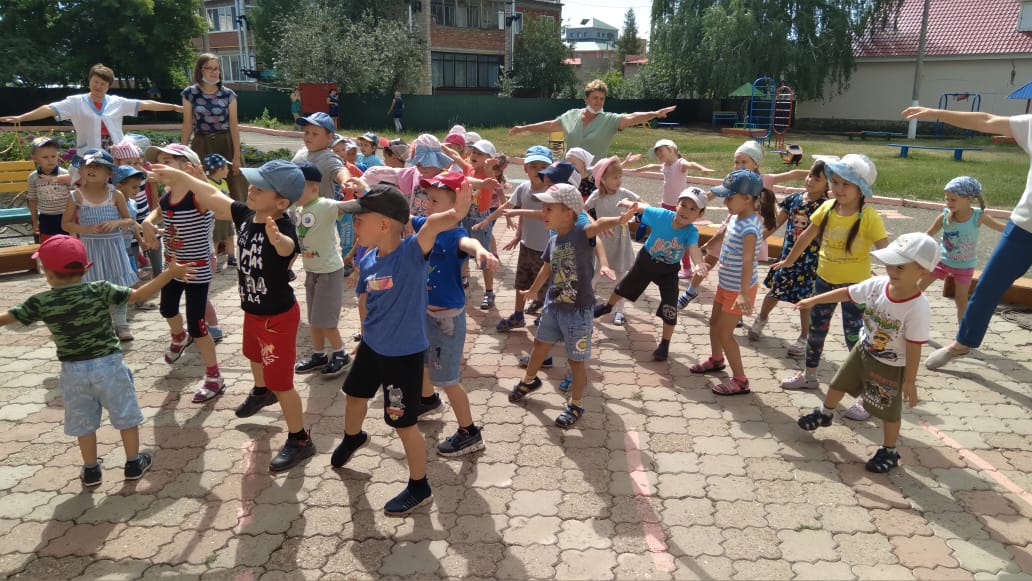 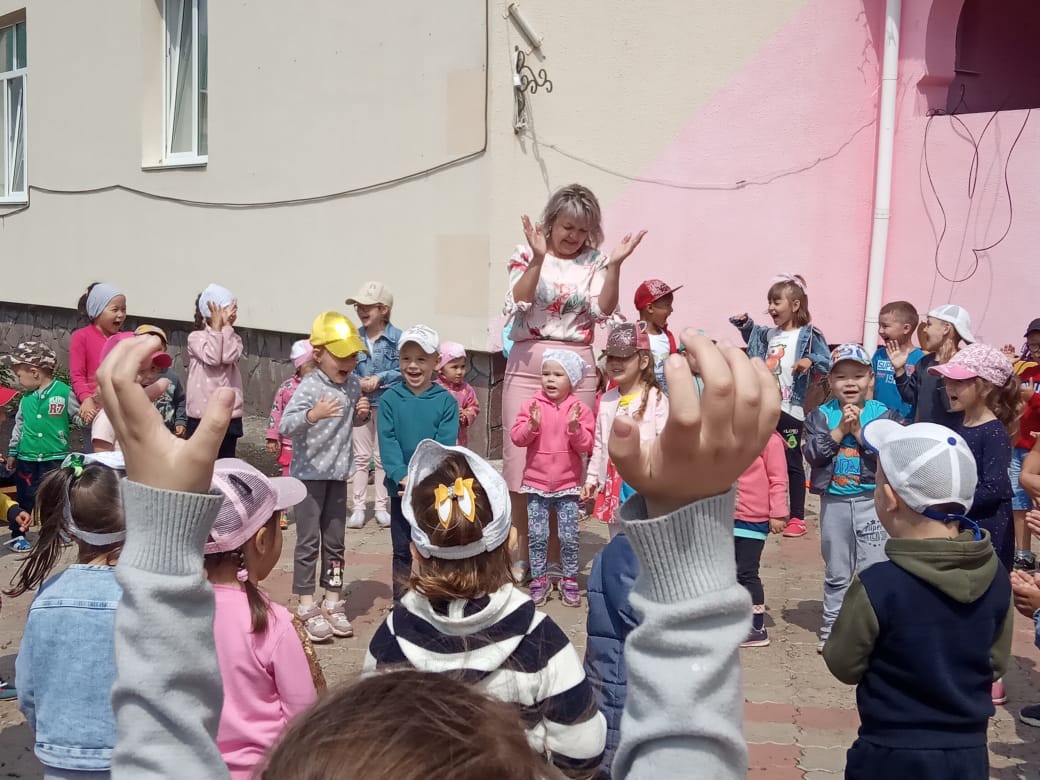 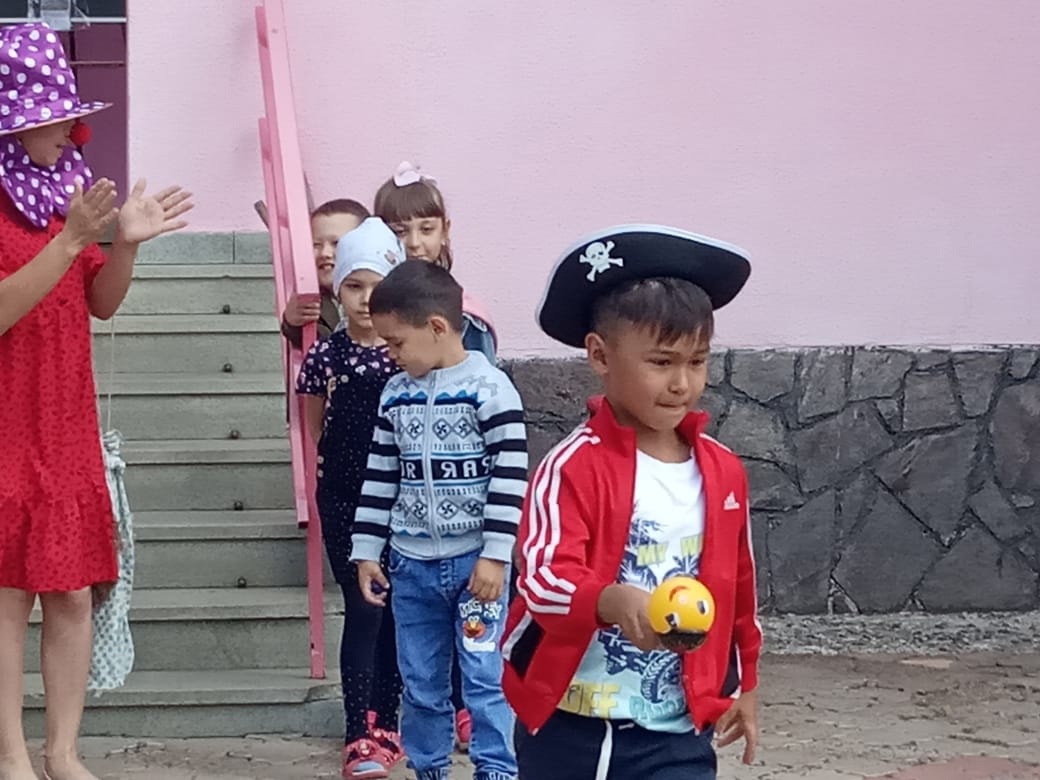 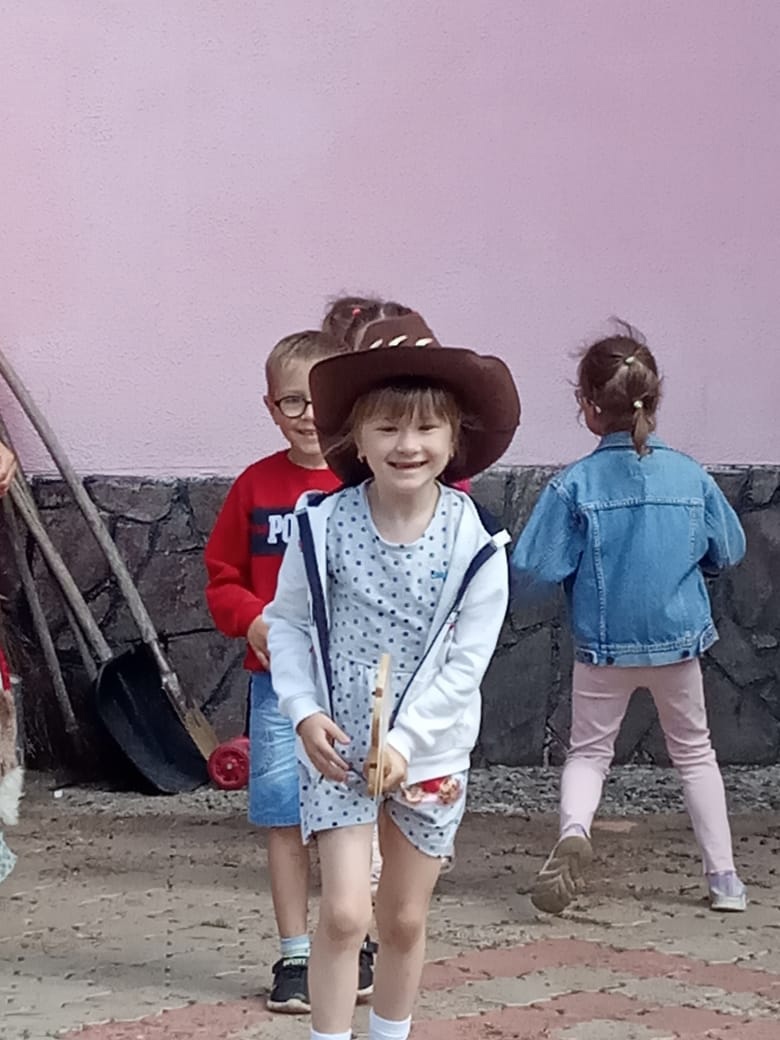 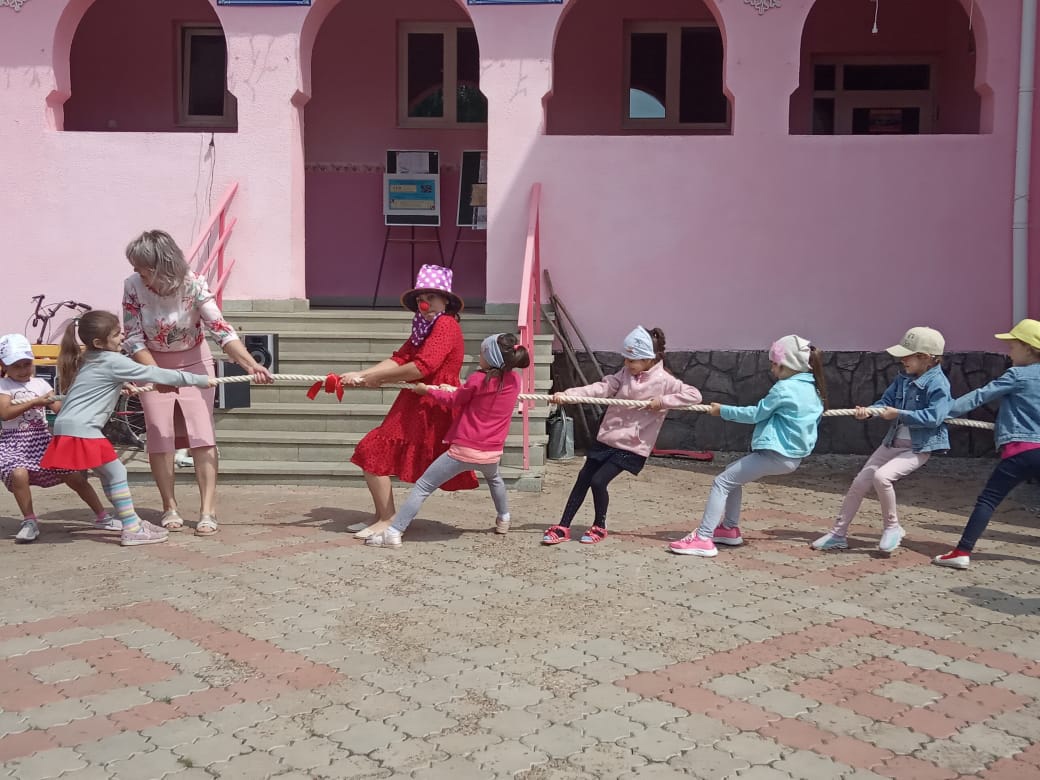 Мы зря время не теряли.Правила дорожного движения изучали.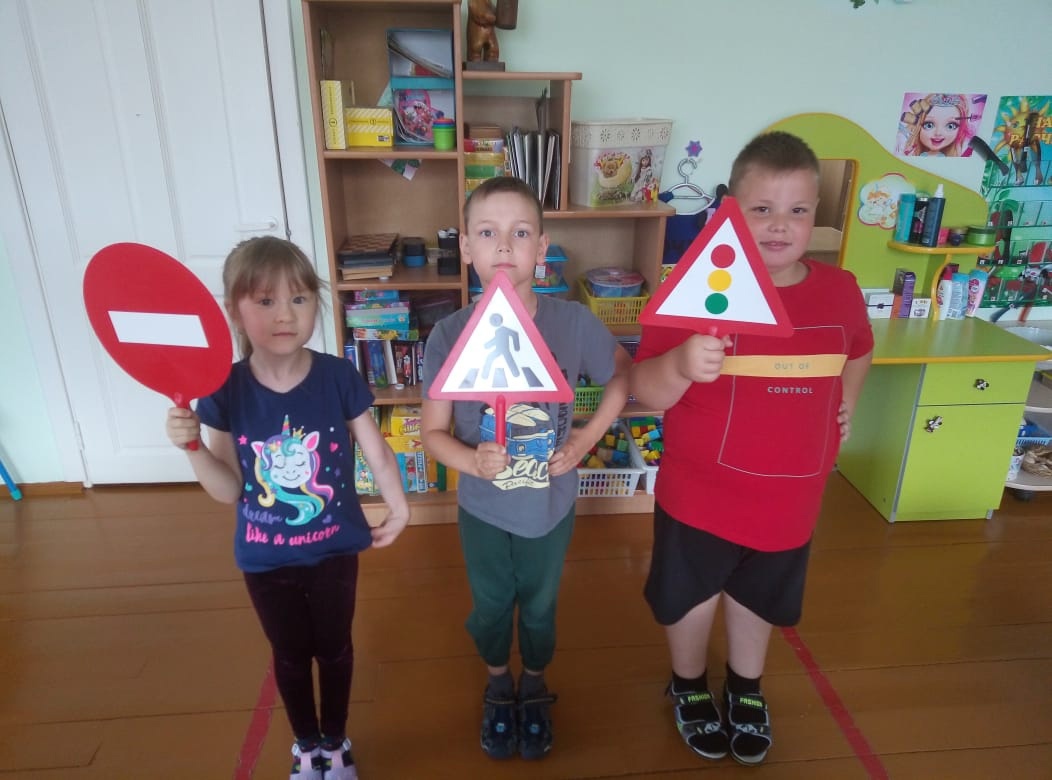 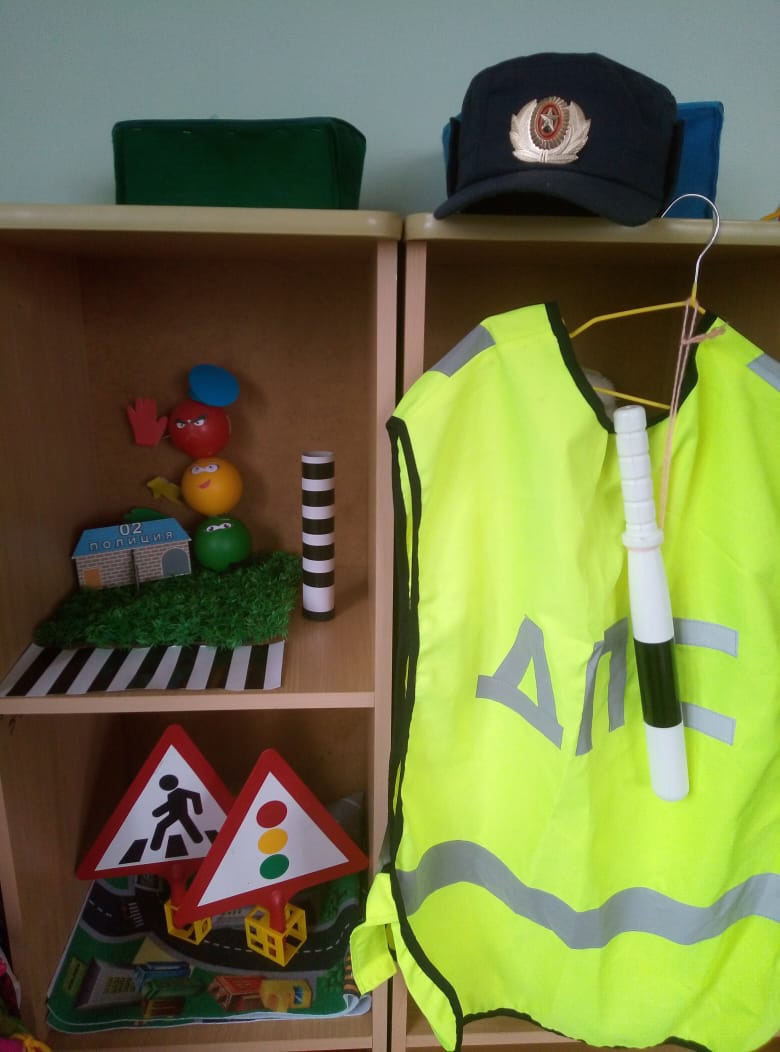 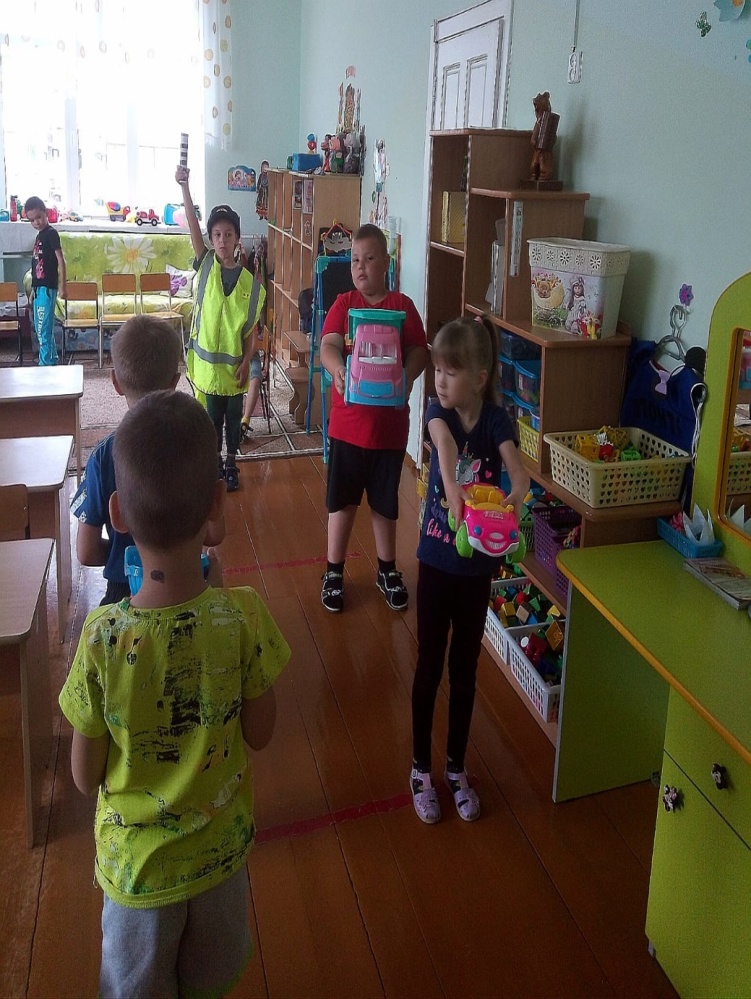 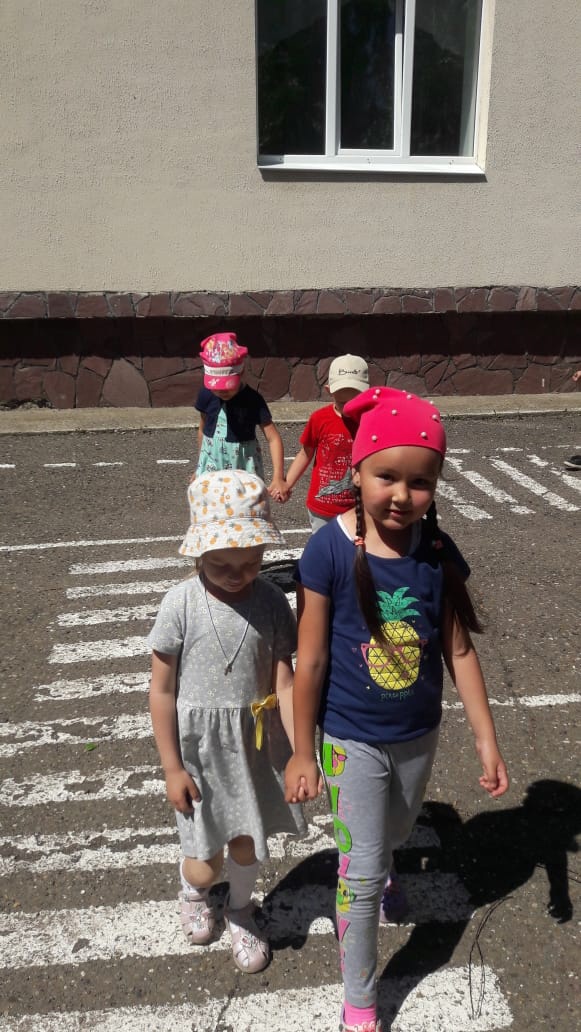 ВМЕСТЕ ОВОЩИ САЖАЛИ,ОГОРОД МЫ ПОЛИВАЛИ !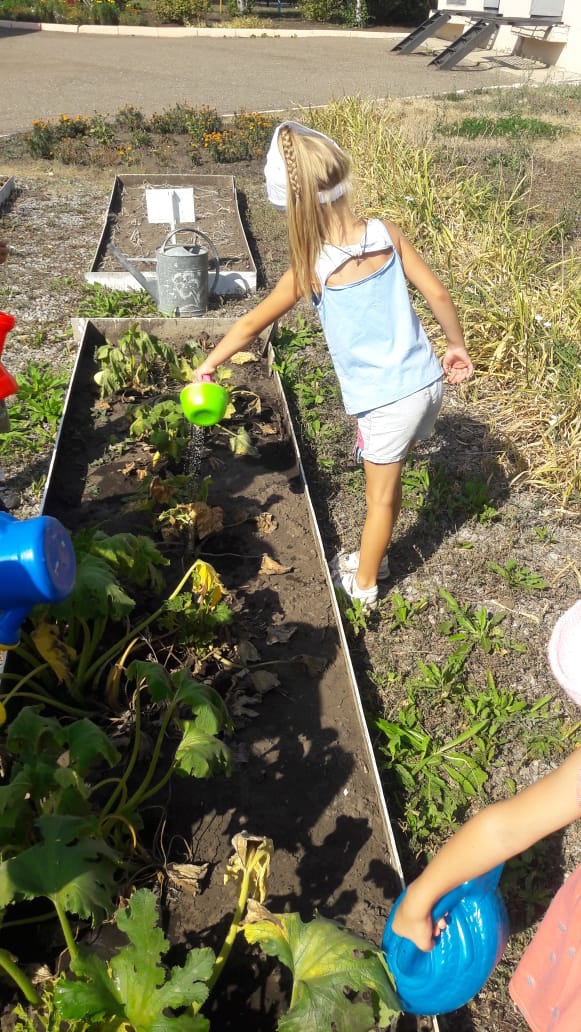 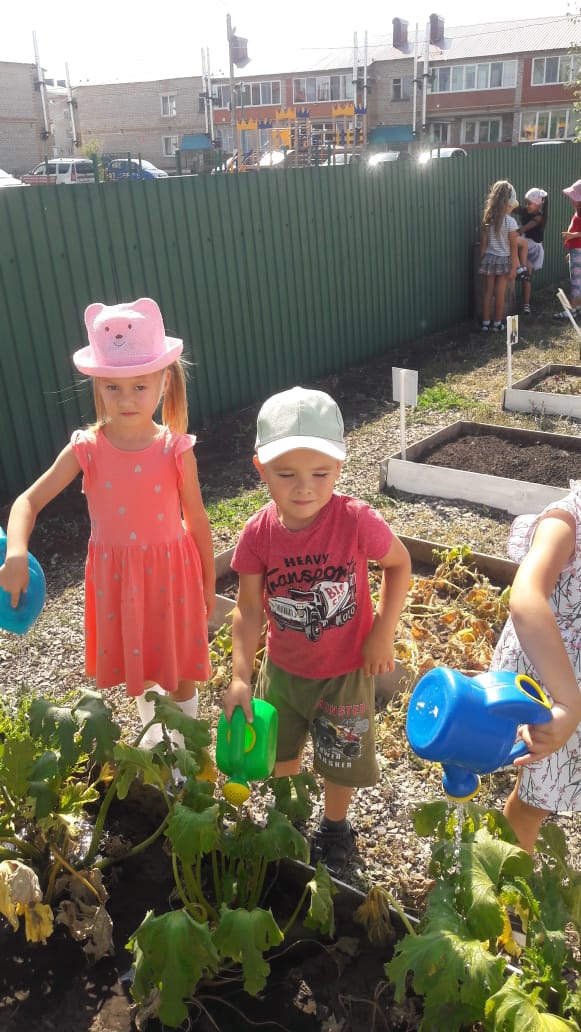 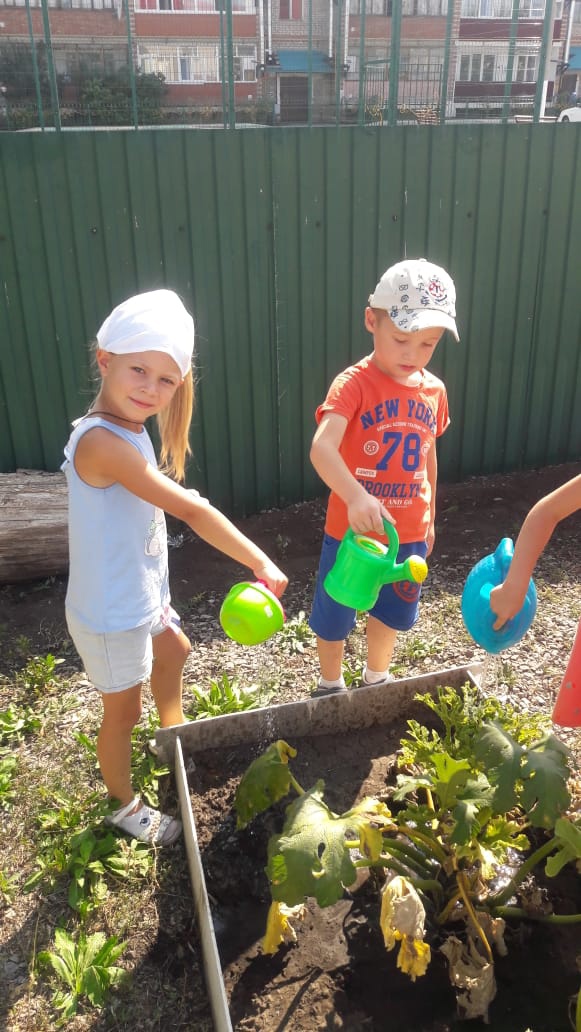 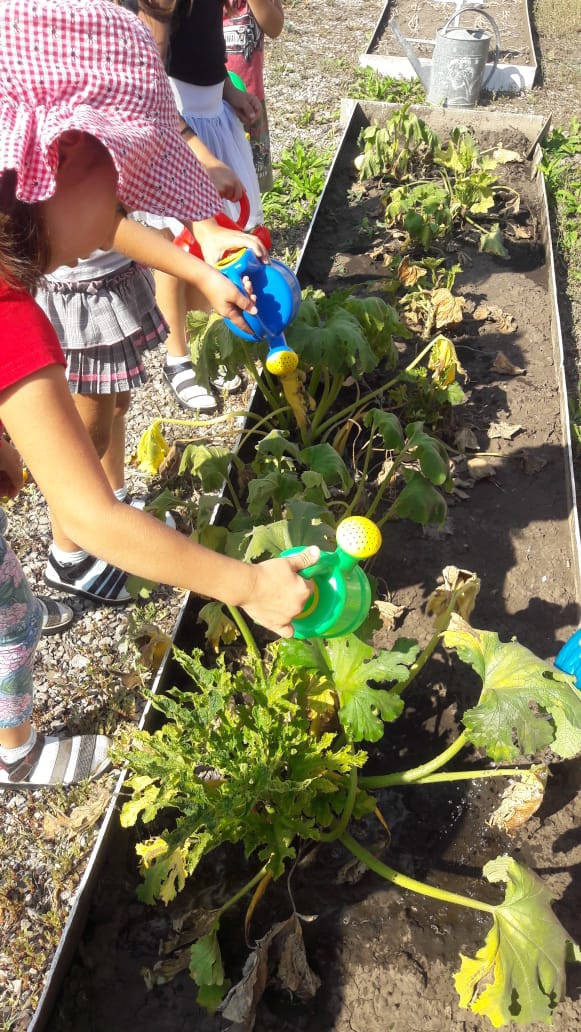 Царь Нептун встречался с нами…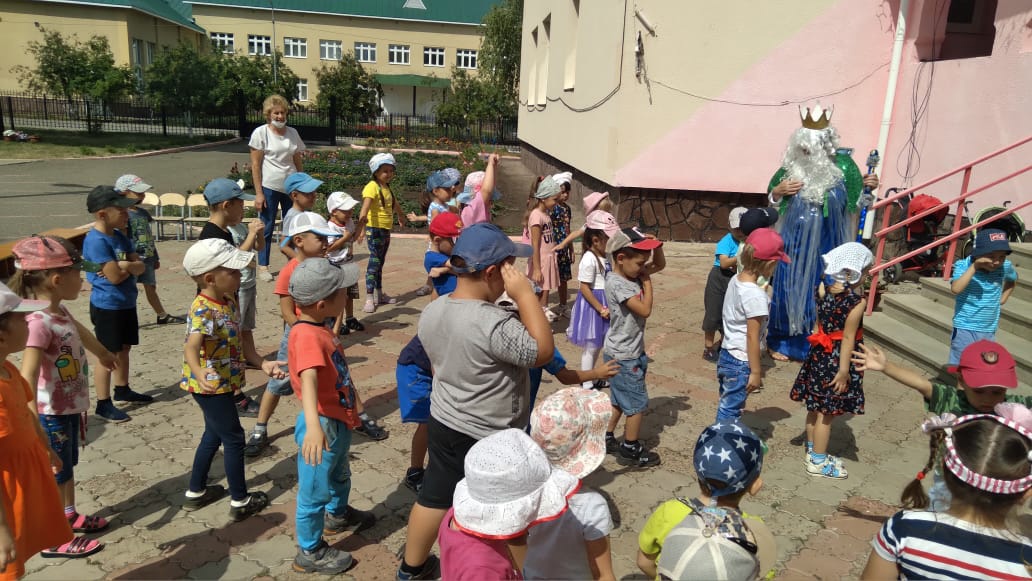 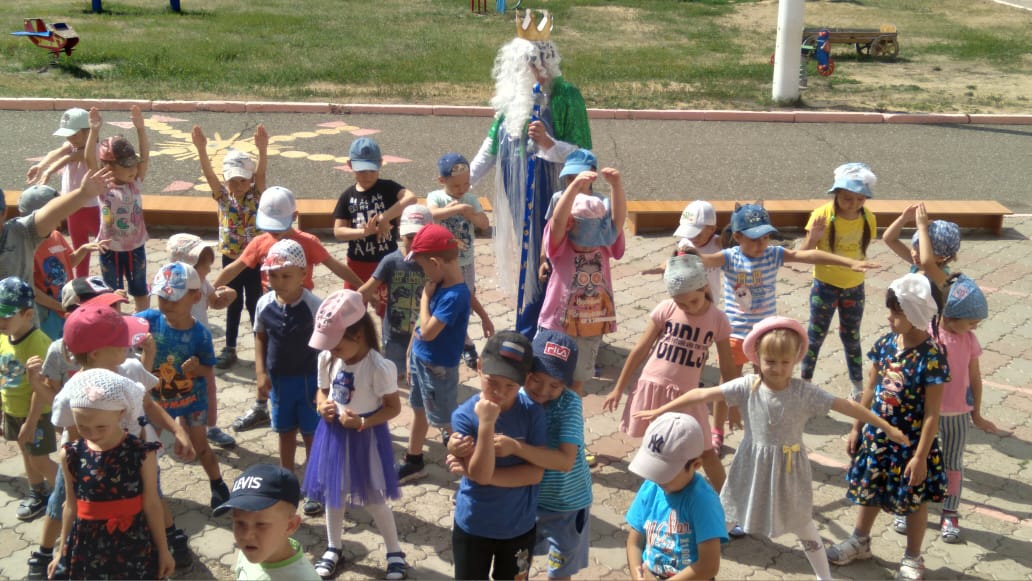 Строим замок из песка,
Будет башня высока.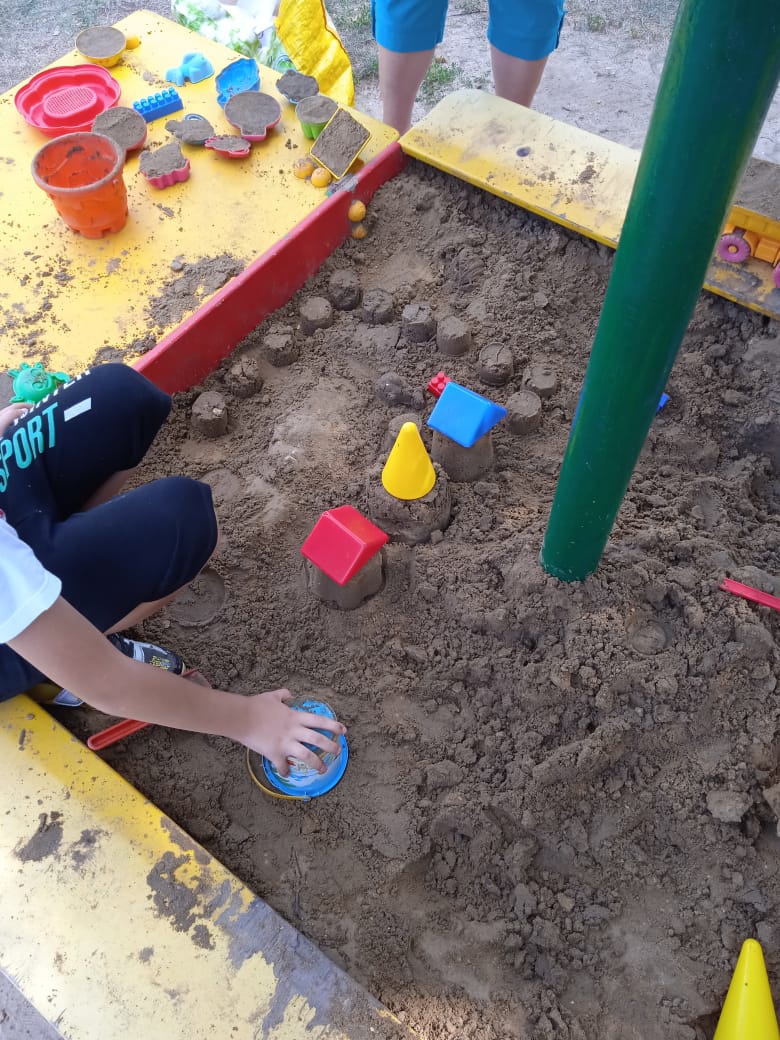 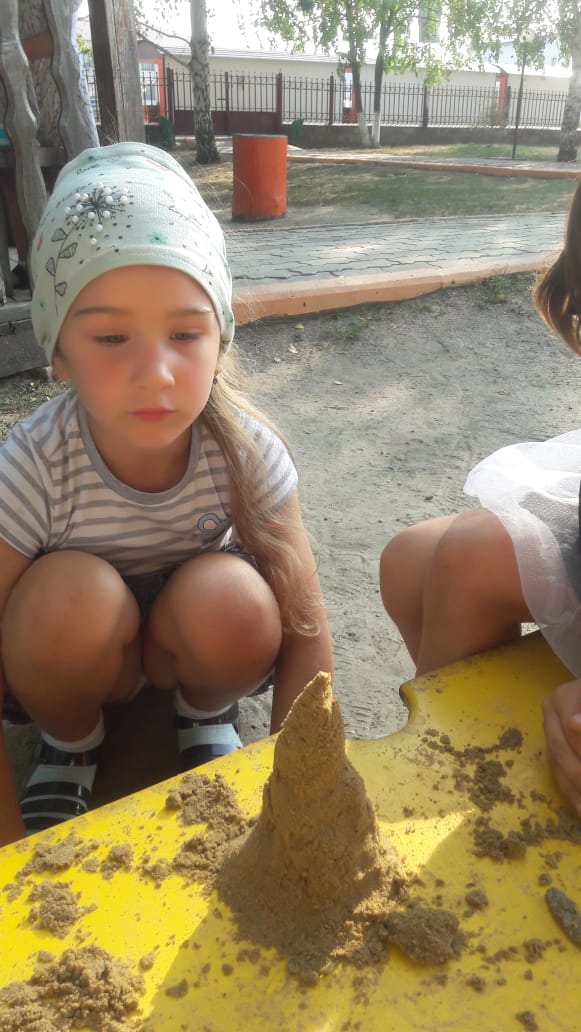 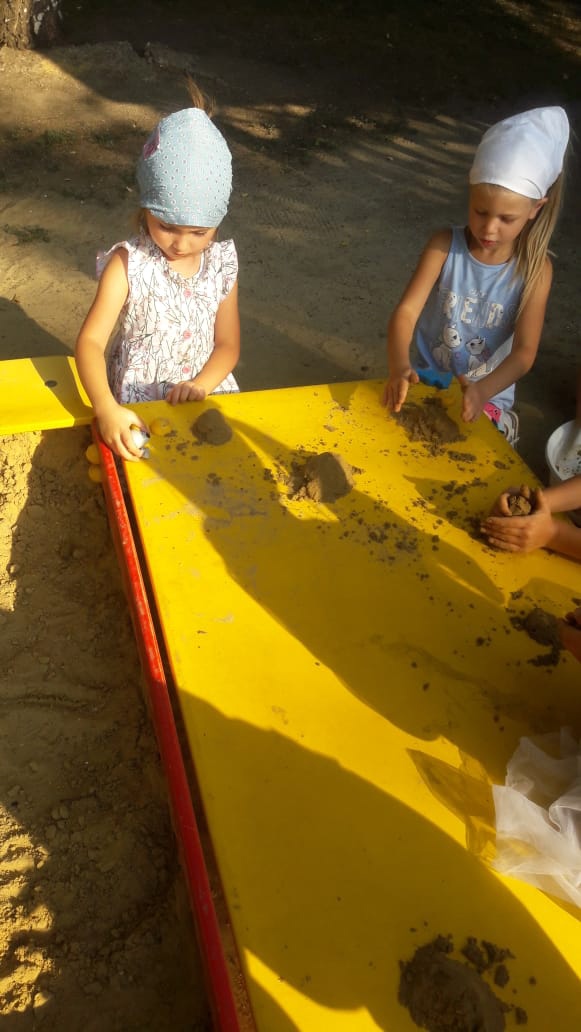 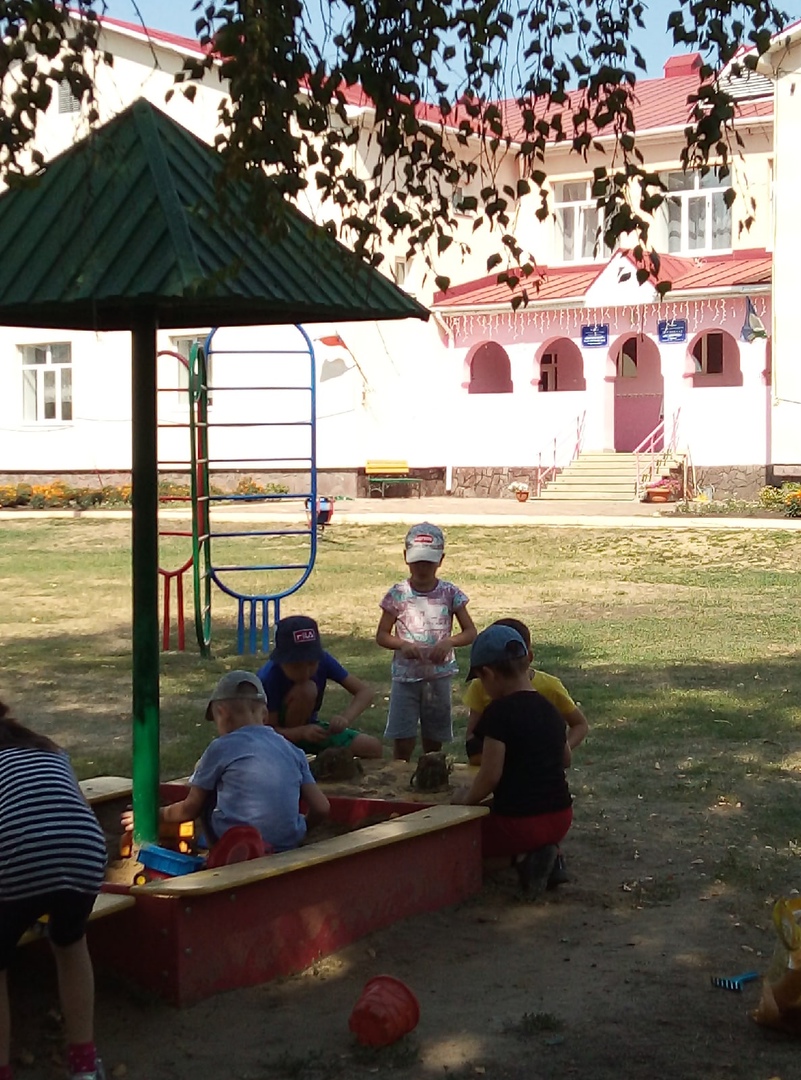 